	BCH ĐOÀN TP. HỒ CHÍ MINH	      ĐOÀN TNCS HỒ CHÍ MINH             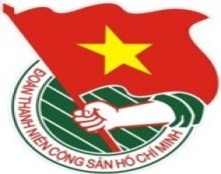 	***		TUẦN	          TP. Hồ Chí Minh, ngày 07 tháng 3 năm 2021	10/2021LỊCH LÀM VIỆC CỦA BAN THƯỜNG VỤ THÀNH ĐOÀN(Từ 08-3-2021 đến 14-3-2021)---------* Trọng tâm: Tăng cường công tác phòng, chống dịch bệnh Covid-19 trong tình hình mới trên địa bàn thành phố.* Lịch làm việc thay thư mời trong nội bộ cơ quan Thành Đoàn.Lưu ý: Các đơn vị có thể tải lịch công tác tuần tại Trang thông tin điện tử Văn phòng Thành Đoàn vào ngày Chủ nhật hàng tuần.	TL. BAN THƯỜNG VỤ THÀNH ĐOÀN	CHÁNH VĂN PHÒNG	(Đã ký)	Đỗ Phan Như NguyệtNGÀYGIỜNỘI DUNG - THÀNH PHẦNĐỊA ĐIỂMTHỨ HAI08-308g30  Họp giao ban Thường trực - Văn phòng (TP: đ/c T.Phương, Thường trực Thành Đoàn, lãnh đạo VP)P.B2THỨ HAI08-310g00  📷Chương trình cắm hoa “Quà tặng yêu thương” nhân ngày Quốc tế Phụ nữ 08/3 (TP: đ/c T.Hà, H.Minh, công đoàn viên cơ quan chuyên trách Thành Đoàn)HTTHỨ HAI08-311g00  📷Chương trình họp mặt “Ngày 08/3 - Ngày của yêu thương” (TP: đ/c T.Phương, M.Hải, T.Hà, T.Nguyên, H.Minh, Đ.Nguyên, công đoàn viên cơ quan chuyên trách Thành Đoàn)HTTHỨ HAI08-315g00✪📷Trao Quyết định nhân sự Bí thư Quận Đoàn Tân Bình (TP: đ/c T.Phương, H.Minh, Ban CNLĐ, Ban TC)Cơ sởTHỨ HAI08-316g30Họp về các nội dung đề xuất, kiến nghị trong chương trình lãnh đạo Thành phố gặp gỡ cán bộ Đoàn, đoàn viên tiêu biểu liên quan đến tài năng trẻ (TP: đ/c T.Phương, K.Thành, Đ.Nguyên, H.Hải, X.Dũng - Trung tâm HTHSSV) P.B2THỨ HAI08-317g30Làm việc về kinh phí tổ chức các hoạt động kỷ niệm 90 năm Ngày thành lập Đoàn TNCS Hồ Chí Minh (26/3/1931 - 26/3/2021) (TP: đ/c T.Phương, T.Nguyên, N.Nguyệt, H.Thạch, H.Yến) P.B2THỨ ba09-308g00Hội nghị cử tri nơi công tác (TP: đ/c T.Phương, cán bộ, công chức, người lao động Cơ quan chuyên trách Thành Đoàn) HTTHỨ ba09-308g00  Lễ ký kết chuyển giao mô hình nuôi vịt biển và trao tặng 5.500 con vịt biển giống cho Bộ đội Biên phòng Thành phố (TP: đ/c K.Thành, Đ.Sự, Bộ Chỉ huy Bộ đội Biên phòng Thành phố, Trung tâm Nghiên cứu và Phát triển Chăn nuôi Gia cầm VIGOVA) Đồn Biên phòng Cần Thạnh, Cần GiờTHỨ ba09-309g00Hội nghị Ban Thường vụ Thành Đoàn (mở rộng) (TP: đ/c T.Phương, Ban Thường vụ Thành Đoàn, Trưởng - Phó các Ban - VP, Thủ trưởng các đơn vị sự nghiệp trực thuộc Thành Đoàn, Giám đốc, Chủ tịch HĐTV Công ty TNHH MTV Lê Quang Lộc, Nhà Xuất bản Trẻ, đại diện vốn Thành Đoàn tại Công ty Cổ phần Du lịch Thanh niên, Công ty Cổ phần Đầu tư Xây dựng Thanh niên, Công ty TNHH Huy hiệu Thanh niên) HTTHỨ ba09-310g30✪Dự Lễ công bố Quyết định thành lập Đoàn TNCS Hồ Chí Minh Thành phố Thủ Đức (TP: đ/c T.Phương, T.Nguyên, lãnh đạo Ban TC, Ban MT-ANQP-ĐBDC)Thủ ĐứcTHỨ ba09-310g30 Họp Đảng ủy Bộ phận Khối Phong trào và làm việc với Công đoàn CSTV Khối Phong trào, Liên Chi đoàn Khối Phong trào về công tác năm 2021 (TP: đ/c T.Hà, H.Minh, X.Diện, Đ.Nguyên)P.A1THỨ ba09-314g00Họp Ủy ban bầu cử Đại biểu Quốc hội khóa XV, Đại biểu Hội đồng nhân dân Thành phố khóa X, nhiệm kỳ 2021 - 2026 (TP: đ/c T.Phương)Theo thư mờiTHỨ ba09-314g00  📷Hội nghị Ban Chấp hành Công đoàn CSTV Khối Phong trào (mở rộng) (TP: đ/c H.Minh, T.An, UVBCH Công Đoàn CSTV Khối Phong trào, tập thể Ban Chấp hành các Công đoàn Bộ phận trực thuộc)P.C6THỨ ba09-316g00✪  Dự Hội nghị tổng kết công tác Hội và phong trào thanh niên Quận Gò Vấp năm 2020 (TP: đ/c M.Hải) Cơ sởTHỨ ba09-317g00Làm việc về chương trình công tác học kỳ II và các hoạt động Tháng Thanh niên của các trường đại học, cao đẳng do Ban Quốc tế phụ trách (TP: đ/c T.Phương, K.Tuyền, Ban TNTH, theo thư mời)P.B2THỨ ba09-317g00  Họp Ban tổ chức Chiến dịch Giờ Trái Đất năm 2021 (TP: đ/c H.Minh, T.Tuấn, Ban tổ chức chiến dịch)P.A9THỨ ba09-317g00  Họp nhóm thực hiện bộ ảnh giới thiệu các đơn vị sự nghiệp, doanh nghiệp trực thuộc Thành Đoàn (TP: đ/c H.Trân, K.Tuyền, thành phần theo thư mời)05 ĐTHTHỨ Tư10-307g30  📷Hội thảo khoa học kỷ niệm 90 năm Ngày thành lập Đoàn TNCS Hồ Chí Minh của Trung ương Đoàn - Chủ đề: "90 năm khẳng định và phát huy vai trò trường học xã hội chủ nghĩa của thanh niên Việt Nam" (TP: đ/c T.Phương, M.Hải, T.Hà, T.Nguyên, Ban TG, thành phần theo thư mời)HTTHỨ Tư10-309g00Dự chương trình bàn giao hệ thống thiết bị y tế cho Bệnh viện Nhiệt đới (TP: đ/c M.Hải)Bệnh viện Nhiệt đớiTHỨ Tư10-313g30  Hội nghị tập huấn chuyên đề Thường trực cơ sở Hội LHTN Việt Nam trực thuộc quý I/2021 (TP: đ/c M.Hải, H.Trân, T.Linh, VP Hội LHTNVN TP, đại diện cơ sở Hội trực thuộc theo thư mời)Theo thông báoTHỨ Tư10-314g00  Dự Tọa đàm "Phát huy cán bộ, công chức, viên chức trẻ trong xây dựng chính quyền đô thị" và ký kết chương trình phối hợp hoạt động của Đoàn Khối Dân - Chính - Đảng Thành phố với các Quận - Huyện Đoàn năm 2021 (TP: đ/c T.Phương, H.Minh, Ban CNLĐ)UBND TPTHỨ Tư10-314g00  Hội nghị trực tuyến triển khai Lễ tuyên dương “Chi đoàn khu phố, ấp tiêu biểu Thành phố Hồ Chí Minh năm 2021” (TP: đ/c M.Hải, H.Trân, đại diện lãnh đạo VP, Ban TC, Ban TG, cán bộ Thành Đoàn phụ trách 24 Quận - Huyện Đoàn)HTTHỨ Tư10-315g00  Hội nghị giao ban công tác Hội và phong trào thanh niên quý I/2021 (TP: đ/c M.Hải, H.Trân, T.Linh, VP Hội LHTNVN TP, đại diện cơ sở Hội trực thuộc theo thư mời)Theo thông báoTHỨ Tư10-317g00  Họp thống nhất các nội dung tổ chức “Lễ hội Thanh niên” lần 1 năm 2021 (TP: đ/c M.Hải, H.Trân, T.Linh, H.Bảo, Ban MT-ANQP-ĐBDC, VP, Ban TG, Ban CNLĐ, Tổ Tài chính, lãnh đạo NVHTN, lãnh đạo Trung tâm PTKHCNT)Youth Space - NVHTNTHỨ NĂM11-309g00  Họp Ban tổ chức Hội thảo kỷ niệm 90 năm Ngày thành lập Đoàn TNCS Hồ Chí Minh - Chủ đề: "90 năm Đoàn ta tự hào tiến bước" (TP: đ/c T.Nguyên, H.Trân, K.Thành, T.Tuấn, T.An, Đ.Nguyên, P.Lâm, N.Tịnh - TĐ LTT, T.Phúc - TĐ LTT, X.Dũng - Trung tâm HTHSSV, Ban TG, Trường Đoàn Lý Tự Trọng, Trung tâm PTKHCNT, thành phần theo kế hoạch)P.C6THỨ NĂM11-310g30Kiểm tra công tác chuẩn bị Chương trình Những người bạn của Đoàn (TP: đ/c T.Phương, N.Nguyệt, Q.Hoa - NVHTN, Ban tổ chức chương trình) P.B2THỨ NĂM11-314g00  Họp triển khai các nội dung phân công trong đợt hoạt động kỷ niệm 80 năm Ngày thành lập Đội TNTP Hồ Chí Minh (15/5/1941 - 15/5/2021) (TP: đ/c T.Hà, đại diện lãnh đạo các Ban - VP, đơn vị sự nghiệp, doanh nghiệp theo phân công, Ban TN)P.C6THỨ NĂM11-314g00  Họp xét duyệt đề tài nghiên cứu khoa học thuộc chương trình Vườn ươm sáng tạo khoa học công nghệ trẻ (TP: đ/c K.Thành, Trung tâm PTKHCNT, Hội đồng khoa học)Trung tâm PTKHCNTTHỨ NĂM11-316g00Kiểm tra công tác chuẩn bị Hội nghị trực tuyến giữa Thành Đoàn với Ủy ban đối ngoại Thành phố Xanh Pê-téc-bua, Liên bang Nga (TP: đ/c T.Phương, H.Trân, T.Toàn, K.Tuyền, P.Lâm)P.B2THỨ NĂM11-316g00  Đảng ủy Bộ phận Khối Phong trào làm việc với các chi bộ về công tác năm 2021 (TP: đ/c T.Hà, H.Minh, X.Diện, Đ.Nguyên, Bí thư các chi bộ)P.A1THỨ NĂM11-316g30  Làm việc giữa Cấp ủy chi bộ với Ban Chấp hành Chi Đoàn Phong trào 2 về chương trình hoạt động năm 2021 (TP: đ/c H.Trân, D.Hằng - Trung tâm HTTNKN, V.Nam, Ban Chấp hành Chi đoàn Phong trào 2)05 ĐTHTHỨ NĂM11-318g00  Làm việc về chương trình công tác Hội và phong trào thanh niên năm 2021 Cụm các Câu lạc bộ, Đội, Nhóm cấp Thành (TP: đ/c M.Hải, T.Linh, H.Bảo, N.Mỹ, M.Khang, Câu lạc bộ, Đội, Nhóm trực thuộc)05 ĐTHTHỨ SÁU12-307g00Dự chương trình tuyên dương công trình thanh niên tiêu biểu trong đợt thi đua cao điểm “90 ngày tuổi trẻ cả nước thi đua chào mừng 90 năm Ngày thành lập Đoàn TNCS Hồ Chí Minh” - Cả ngày (TP: đ/c T.Nguyên)Hòa BìnhTHỨ SÁU12-308g00  Kiểm tra các nội dung hoạt động, phương án tổ chức Hội trại truyền thống “Tuổi trẻ giữ biển” năm 2021 (TP: đ/c M.Hải, H.Bảo, V.Nam, Đ.Phúc - Trung tâm SHDNTTN, Q.Trung - BĐBP TP)05 ĐTHTHỨ SÁU12-308g00  Dự họp giao ban công tác tuyên giáo đầu năm 2021(TP: đ/c T.Nguyên)Trung tâm Hội nghị 272THỨ SÁU12-308g30Hội nghị triển khai thang điểm đánh giá thi đua công tác Đoàn và phong trào thanh niên khu vực Trường học trực thuộc Thành Đoàn năm học 2020 - 2021 (TP: đ/c T.Phương, N.Nguyệt, P.Lâm, Đ.Nguyên, H.Hải, H.Yến, VP, Ban TNTH, Ban KT, đại diện Thường trực các cơ sở Đoàn khu vực Trường học trực thuộc Thành Đoàn) HTTHỨ SÁU12-308g30Làm việc về chương trình công tác Đoàn và phong trào thanh thiếu nhi Quận 4 năm 2021 (TP: đ/c H.Trân, K.Tuyền, Ban MT-ANQP-ĐBDC)Cơ sởTHỨ SÁU12-310g00Làm việc về chương trình công tác học kỳ II và các hoạt động Tháng Thanh niên của các trường đại học, cao đẳng do Văn phòng phụ trách (TP: đ/c T.Phương, N.Nguyệt, VP, Ban TNTH) P.B2THỨ SÁU12-314g00  Kiểm tra công tác chuẩn bị tổ chức Ngày Đoàn viên 2021 (TP: đ/c M.Hải, H.Trân, T.Linh, T.Toàn, H.Hải, đại diện lãnh đạo Ban CNLĐ, Ban TC, cán bộ theo phân công, cơ sở Đoàn theo thư mời)P.C6THỨ SÁU12-314g00  Họp xét duyệt đề tài nghiên cứu khoa học thuộc chương trình Vườn ươm sáng tạo khoa học công nghệ trẻ (TP: đ/c K.Thành, Trung tâm PTKHCNT, Hội đồng khoa học)Trung tâm PTKHCNTTHỨ SÁU12-315g00  📷Báo cáo chuyên đề: Bữa ăn hợp lý và đầy đủ dinh dưỡng cho gia đình (TP: đ/c T.Hà, H.Minh, công đoàn viên cơ quan chuyên trách Thành Đoàn)P.C6THỨ SÁU12-315g00  Làm việc với đại diện Quỹ Nhi đồng Liên hợp quốc Unicef về không gian sáng tạo trẻ (TP: đ/c K.Thành, Đ.Sự)Trung tâm PTKHCNTTHỨ SÁU12-316g30  Hội thảo trực tuyến chia sẻ về việc du học tại Đức cho sinh viên Việt Nam do Hội Sinh viên Việt Nam Thành phố Hồ Chí Minh và Hội Sinh viên Việt Nam tại CHLB Đức phối hợp tổ chức (TP: đ/c T.Phương, Đ.Nguyên, Ban QT, VP HSVVN TP, thành phần theo thông báo)HTTHỨ SÁU12-317g00  Kiểm tra công tác chuẩn bị tổ chức “Lễ hội Thanh niên” lần 1 năm 2021 (TP: đ/c M.Hải, H.Trân, T.Linh, H.Bảo, Ban MT-ANQP-ĐBDC, VP, Ban TG, Ban CNLĐ, Tổ Tài chính, lãnh đạo NVHTN, lãnh đạo Trung tâm PTKHCNT)Youth Space - NVHTNTHỨ BẢY13-307g00✪📷Chương trình khởi động Chiến dịch Giờ Trái Đất năm 2021 (TP: đ/c M.Hải, H.Minh, Ban CNLĐ, Thành Đoàn Thủ Đức, Đoàn TCT Điện lực TP) Thủ ĐứcTHỨ BẢY13-308g30✪Dự Lễ ra quân triển khai công trình thanh niên “Chung tay xây dựng Thành phố mới Thủ Đức” (TP: đ/c T.Phương) Làng thiếu niên Thủ ĐứcTHỨ BẢY13-308g30  Chương trình Trí thức Khoa học trẻ tình nguyện lần 12 năm 2021 - Chuyên đề: Khởi nghiệp trong nông nghiệp (TP: đ/c K.Thành, Công ty Cổ phần GreenEdu, Trung tâm PTKHCNT, Huyện Đoàn Bình Chánh)Huyện Bình ChánhTHỨ BẢY13-309g30  📷Bí thư Thành Đoàn gặp gỡ cán bộ trẻ cơ quan chuyên trách Thành Đoàn (TP: đ/c T.Phương, thành phần theo thông báo) P.C6CHỦ NHẬT14-308g30  Sinh hoạt chuyên đề Chi bộ Phong trào 1 (mở rộng) (TP: đ/c T.Hà, H.Minh, N.Nhung, đảng viên chi bộ, đoàn viên, công đoàn viên)Núi Dinh